ЗАДАНИЕ  6 классна 12.05-17.05.2020г.по предмету «Живопись»преподаватель Лебедев Василий Юрьевичтелефон, Вайбер 8-904-594-94-57, электронная почта dchi.7@mail.ruВыполнить этюды домашних животных, с использование 3-4 цветов.Формат: А3. Материал: гуашь или акварель. 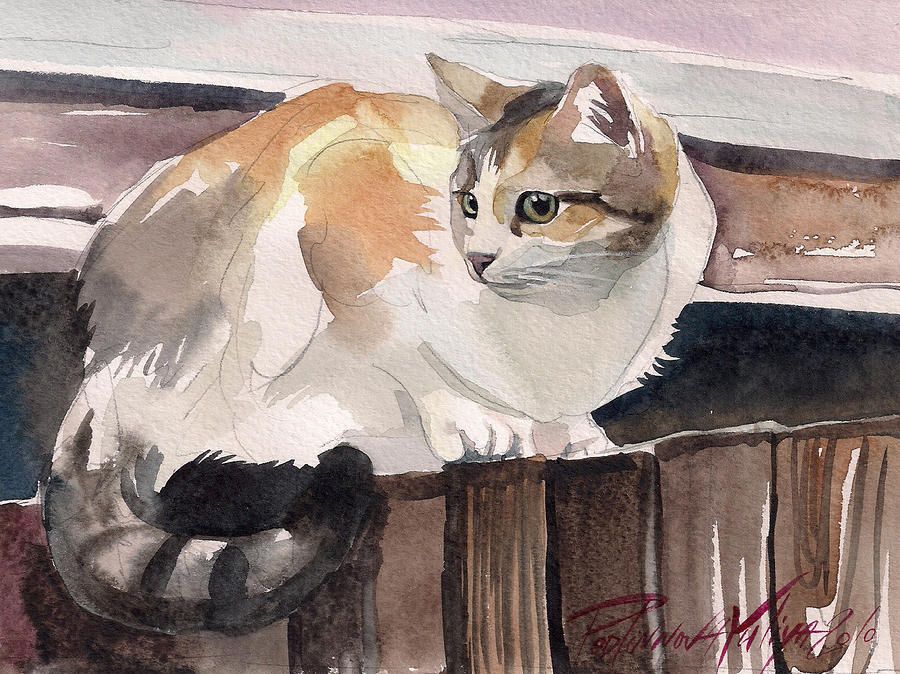 